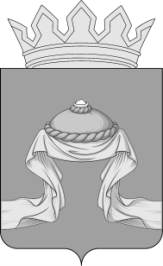 Администрация Назаровского районаКрасноярского краяРАСПОРЯЖЕНИЕ«23» 03 2022                                     г. Назарово				        № 90-рВ соответствии со статьями 15 и 19 Устава Назаровского муниципального района Красноярского края:1. Внести в распоряжении администрации Назаровского района                     от 14.03.2022 № 77-р следующие изменения:1.1. Приложение к распоряжению изложить в новой редакции согласно приложению к настоящему распоряжению.2. Отделу организационной работы и документационного обеспечения администрации Назаровского района (Любавина) разместить распоряжение                          на сайте Назаровского муниципального района Красноярского края в информационно-телекоммуникационной сети «Интернет».3. Распоряжение вступает в силу со дня подписания.Глава района                                                                                       М.А. КовалевПриложение к распоряжению администрацииНазаровского районаот «23» 03 2022 № 90-рПриложение к распоряжению администрацииНазаровского районаот 14.03.2022 № 77-рСостав оперативного штаба по обеспечению устойчивости экономики Назаровского районаКовалев Михаил Александрович - глава  Назаровского района;АлеевскийЮрий Александрович- заместитель главы Назаровского района по сельскому хозяйству и земельным отношениям; Бастриков Александр Ильич - директор МУП «ЖКХ Назаровского района» (по согласованию);Боргардт Давыд Готфридович- глава Краснополянского сельсовета                (по согласованию);Борисова Татьяна Валентиновна- исполняющий обязанности главного врача КГБУЗ «Назаровская районная больница № 2» (по согласованию);Ватлин Максим Александрович- начальник МКУ служба «Заказчик» Назаровского района (по согласованию);Глазырин Виктор Иванович - глава Подсосенского сельсовета                      (по согласованию);Дедюхина Любовь Васильевна- заместитель главы Назаровского района по социальным вопросам; ДивинецЕлена Александровна- директор МКУ «Централизованная бухгалтерия Назаровского района»                      (по согласованию);ЗуеваЕлена Петровна- ведущий специалист отдела экономического анализа и прогнозирования;Иваньева Ирина Леонидовна- исполняющий полномочия главы, заместитель главы Дороховского сельсовета (по согласования);Исаев Валерий Андреевич- директор ЗАО «Назаровское»                     (по согласованию);Карзов Александр Владимирович - начальник МО МВД России «Назаровский», полковник полиции              (по согласованию);Кунеева Ольга Владимировна- главный специалист отдела экономического анализа и прогнозирования  администрации Назаровского района;Куркин Вячеслав Викторович - глава Сахаптинского сельсовета                (по согласованию);ЛопаткинаЕлена Анатольевна - заместитель прокурора Назаровской межрайонной прокуратуры, советник юстиции (по согласованию); Матвеев Николай Владимирович- заместитель главы Назаровского района по жизнеобеспечению района;МатвееваСветлана Александровна- глава Верхнеададымского сельсовета              (по согласованию);Межаев Владимир Петрович - глава Павловского сельсовета                          (по согласованию);Мельничук Наталья Юрьевна- заместитель главы района, руководитель финансового управления администрации района;Михно Екатерина Николаевна- уполномоченный по защите прав предпринимателей на территории Назаровского района (по согласованию);ПановИгорь Васильевич - глава Степновского сельсовета                        (по согласованию);Парамонов Леонид Викторович - глава Преображенского сельсовета                 (по согласованию);Парамонова Татьяна Анатольевна - заместитель главы Назаровского района, руководитель управления образования Назаровского района; Пономарев Олег Викторович- глава Красносопкинского сельсовета               (по согласованию);Сидорова Виктория Игоревна- начальник отдела экономического анализа и прогнозирования администрации Назаровского района;Шнайдер Андрей Юрьевич - директор АО «Агрохолдинг «СИБИРЯК» (по согласованию);Юргенсон  Алексей Викторович  - глава Гляденского сельсовета                    (по согласованию).